MINUTES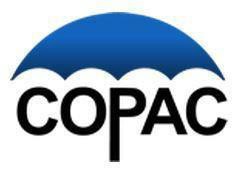 The Central Okanagan Parent Advisory Council (COPAC)The Umbrella Organization of Parent Advisory Councils in School District #23PHONE/FAX: 250 - 870 – 50401040 Hollywood Road Kelowna, B.C.V1X 4N2COPAC WEBSITE: http://copac.sd23.bc.caDate of Meeting: November 6, 2017 at 7:00 pm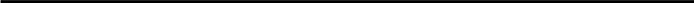 Location: Hollywood Road Room #1Members Present:Executive Present:Shelley Courtney (Vice President), Nicole G. (Member at Large), Nicole B. (Secretary)/(Member at Large)District Staff:District Superintendent: Kevin KaardalTrustee:District Trustee: Moyra BaxterCOTA:Absent Purpose: 	General MeetingDistribution: 	PublicWritten By: 	Claudette W. Meeting Guidelines and Agreements● 	Seek first to understand, then to be understood● 	Demonstrate mutual respect: respect people and ideas. Such respect does not necessarily represent agreement. Everyone has a voice.● 	Be confidential and use discretion● 	Respect everyone's time. Limit discussion to that which is on the agenda, add additional items to the end of the agenda to be discussed if there is time.● 	This meeting is not a venue to discuss specific individuals, schools or situations. Please contact the President directly with any concerns of this nature7:06 PM – Call to OrderCalled By: Nicole Garcia – Member at Large1.0 Welcome and Introductions2.0 Approve the AgendaMotion to Approve Agenda:   Grace M.Seconded: Adam C.3.0 Adoption of Minutes from: Date of Last Meeting: October 2, 2017Motion to Approve Minute from October 2, 2017:  Jeremy J.Seconded:  Sue R.4.0 BCCPAC - Forms Filled in and ReturnedForms for the B.C. Confederation of Parent Advisory Councils have been provided and need to be filled out by PAC representatives from all schools.  You can complete the form on-line or send your copy to Sarah S. for processing. The fee will be paid by COPAC.4.1 Parent EducationSome suggestions for continued Parent Education include information regarding the New Curriculum, Safe Teen, Report Cards, and My Blue Print.  Information regarding the New Curriculum can be obtained through your Principal and/or on the Ministry of Education website. 4.2 COPAC Fall ConferencesThe COPAC Fall Conference will be held on Saturday December 9th from 9:00 am – 5:00 pm.  The schedule will be available by this weekend on the COPAC website.4.3 PAC Meeting Dated – COPAC Executive Visiting MeetingsOn the sign-in sheet there is added information asking for PAC meeting dates and times.  The COPAC Executive would like to visit a Pac meeting at each school to provide information and encourage more COPAC members.5.0 Committees – Copac Reps neededCommittee description and volunteers needed to attend5.1 Health Promoting SchoolAbsent5.2 Human Rights CommitteeAdam C. reported that the meeting was cancelled.  However a draft letter was submitted by Adam regarding Human Rights accommodations.  A copy of the finalized letter will be posted on our PAC website.  Adam reported that the British Columbia government would like to have the PAC's input regarding legalizing cannabis and the impact it will have on schools.  This information needs to be completed by November 17, 2017.  Contact the Parliamentary Secretary and/or the Ministry of Education.5.3 Public Education Awareness CommitteeNo Report5.4 Safe Schools CommitteeAdam C. reported the concerns with construction around our schools.  Concerns include equipment in the school yards, disruption to schools, and lack of communication between the City of Kelowna and our schools.  Adam is gathering stories to put forward to the City of Kelowna.  If you have a story, please contact Adam or Sarah S.5.5 Early Years Partnership Committee6.0 Deannie Da Costa ZaharaAdam C. reported that the Braintrust Canada Committee is seeking a parent representative, along with a student representative from our district.  Contact Deannie Da Costa Zahara for further information.7.0 SD23 Information7.1 Trustee Report:  Moyra B. reported that Mount Boucherie Secondary School Academy of Indigenous Studies received a national award from EdCan for the increase in high school graduation rate for Indigenous Students.  On Wednesday the Board will be selecting the name for the new middle school in Kelowna/Mission.  The three names include Canyon Falls Middle School, Myra Canyon Middle School, and Ki-Low-Na Mountain Middle School.  The Board has also made amendments to the mission statement and will be presenting the revised mission statement at the Wednesday, November 8, 2017 Board meeting.  A French Immersion survey will go out this month regarding multiple entry points for French Immersion students. 7.2 Superintendent/CEO ReportThe Superintendent/CEO, Kevin Kaardal reported the Ministry announcement regarding the delay in the implementation of the Grade 11 – 12 redesigned curriculum.  7.3 Deputy Superintendent’s Report:Absent7.4 COTA ReportAbsent8.0 Officers Report8.1 President – Sarah S.Absent8.2 Vice President – Shelley CNo report.8.3 Treasurer – Adam CNo report.8.4 Secretary – Nicole BNo report.8.5 Member at Large – Nicole GNo report.9.6 Member at Large – Michelle L.Absent9.7 Member at Large – Cherylee MAbsent10.0 Old Business:11.0 New Business 11.0 Open Floor for Copac Rep Discussion:Adam C. reported the amendments to Policy 645 – Video Surveillance Clossed Circuit Television (CCTV).  The closed circuit television surveillance is used for the safety of students, staff, and volunteers.It was reiterated the conflict of interest concerning District Staff volunteering for executive positions on school PAC's.It was discussed that for safety reasons, parents should make an appointment with a classroom teacher to visit classrooms. 12.0 Motion to Adjourn 8:35pm Nicole G.Next Meeting Date is: Monday, December 4, 2017 at 7:00pm. Room 3, Hollywood Rd. Education Center. Childcare is available.Belgo Ele. Jeremy J.Black Mountain Ele.: Lauriss R.Glenmore Ele.: Miriam D.Glenmore Ele.: Shelley C.Shannon Lake Ele:  Jackie M.Springvalley Ele. Jammie P.Casorso Ele.: Sarah B.Davidson Ele.: Michelle T.Dorothea Walker Ele.: Nicole B Glenrosa Ele. Cindy S.Raymer Ele.: Adam C Dr. Knox Middle: Krista B.George Elliot Sec.: Grace M.Ellison Ele.: Nicole E. George Pringle Ele.:  Kong K.Rose Valley Ele.:  Brittany K.Rose Valley Ele. Sue R.Kelowna Secondary:  Valary C.Okanagan Mission Sec.: Nelson S.